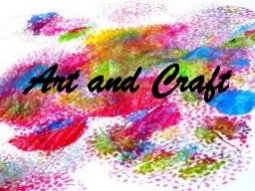 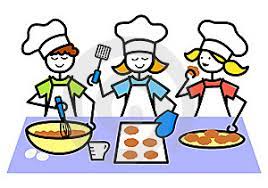 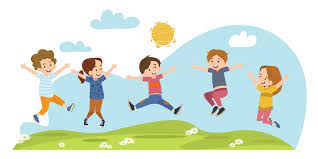         Craft                                             Cookery        	                                           Play Holiday Club 2024 Booking FormChildren aged 2-11 Tues-Thurs: 8:00am-5:30pm (PLEASE NOTE WE ARE NOT OPEN FRIDAYS AND CLOSE AT 3:15pm WEDNESDAYS)A range of activities are arranged for different sessions (no extra charge). These may be subject to change.A packed lunch, including drinks, will be required on each day.To register for Holiday Club sessions, please complete the registration form and return it to the school office, (admin@stottesdon-school.co.uk). PLEASE NOTE THAT IF THERE IS NOT SUFFICIENT UPTAKE TO MAKE THE SERVICE VIABLE, WE MAY NEED TO REDUCE OPENING.  In order to help everyone with plans please make booking requests as soon as possible, by 20th May 2024 at the latest.  You will be invoiced for the sessions you book and so don’t need to include payment at this point. If places are limited and will be issued on a first come first served basis.  Please also note the extract below from our terms and conditions:To pay fees even if your child/ren does not attend the session they are booked in for, due to holiday, sickness, school clubs or adverse weather conditions. Also, to be aware that we are unable to swap sessions if your child misses any. However additional sessions can be booked on an adhoc basis, subject to availability. We request that when there is high demand for slots in Nursery / wrap round and holiday club, unneeded adhoc spaces are cancelled 72 hours before in order to allow spaces to be taken by others.Monday 27th May Bank holiday Tuesday: 28th May (HT + BH)Pool meadow – CHILDREN TO BE AGED 3 YR’S & ABOVEWednesday 29th May (finishes at 3:15pm) (HT +BH)Bike and scooter club Thursday 30th May (HT+ SC)Baking cupcakesDate:Session time:Cost:X to attendTuesday 28th May (8;00 – 5;30)Pool meadow (HT+BH)8:00 – 8:45£3.30Tuesday 28th May (8;00 – 5;30)Pool meadow (HT+BH)8:45 – 3:15£28.60Tuesday 28th May (8;00 – 5;30)Pool meadow (HT+BH)3:15- 5:30£9.90Wednesday 29th May (8;00 – 3;15)Bike and scooter club (HT+BH)8:00 - 8:45£3.30Wednesday 29th May (8;00 – 3;15)Bike and scooter club (HT+BH)8:45 – 11:30£12.10Wednesday 29th May (8;00 – 3;15)Bike and scooter club (HT+BH)11:30 – 12:30£4.40Wednesday 29th May (8;00 – 3;15)Bike and scooter club (HT+BH)	12:30 - 3:15£12.10Thursday 30th May (8;00 – 5;30)Baking Cupcakes(HT + BH)8:00 – 8:45£3.30Thursday 30th May (8;00 – 5;30)Baking Cupcakes(HT + BH)8:45 – 11:30£12.10Thursday 30th May (8;00 – 5;30)Baking Cupcakes(HT + BH)11:30 – 12:30£4.40Thursday 30th May (8;00 – 5;30)Baking Cupcakes(HT + BH)12:30 – 3:15£12.10Thursday 30th May (8;00 – 5;30)Baking Cupcakes(HT + BH)3;15 – 5:30£9.90Child’s name: Year Group:  Nursery/Reception/Y1/Y2/Y3/Y4/Y5/Y6 Nursery/Reception/Y1/Y2/Y3/Y4/Y5/Y6 Emergency Contact name and numbers: Emergency Contact name and numbers: Emergency Contact name and numbers: Emergency Contact name and numbers: Medical Requirements/ Allergies: Medical Requirements/ Allergies: Please tick if you DO NOT give consent for photos/videos to be taken and used in future promotional material in leaflets, emails and on websites (names are not used alongside photos or videos.)  Please tick if you DO NOT give consent for photos/videos to be taken and used in future promotional material in leaflets, emails and on websites (names are not used alongside photos or videos.)  I give permission for First Aid to be administered if required: Yes/NoYes/NoI give permission for my child to have Calpol if required:(While waiting collection from parents)I give permission for my child to have Calpol if required:(While waiting collection from parents)I give permission for my child to have Calpol if required:(While waiting collection from parents)Yes/NoParent’s name & signature:  Parent’s email address:Parent’s email address:Parent’s email address:Address: